                                     Resume        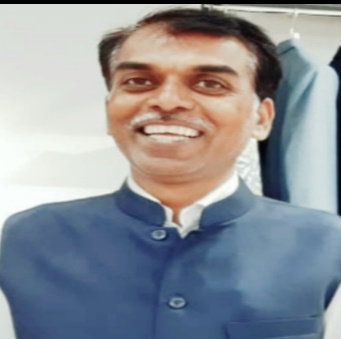 Name	                                    :  Dr.KOLHEKAR DATTA DIGAMBARDay & Date of Birth	           :  06-August 1975Educational Qualification       : M.A.Ph.D.[ History] Date of Appointment               :  29th August 2005          Designation                              : Associate Professor & Head, Dept. of  History.                                Late Babasaheb Deshmukh Gorthekar College, Umri                                    Dist Nanded (Affiliated to S.R.T.M. University, Nanded )RES. ADDRESS                      :  At. Dholumri Post- Sindhi Ta. UmriDist- Nanded-431807Contact No.                              : Ph. No. (02467) 244270, Mob. No. 9923359517,9373563318E- MAIL                                   : dattakolhekar@gmail.comTeaching Experience (at UG):  16 Years (UG)Research Guidance 	               : Swami Ramanand Teerth Marathwada University, Nanded                                                                  Area of Specialization/Interest:  Maratha History                                                                 Research Contribution –Ph.D. – ChharapatiShivajiMaharajachnyaPrashasanat MusalmanacheYogdan                         ( Kamgiri )Training Courses –Orientation Course – UGC – ASC Panjabi University Patiala ( Panjab ) 03/01/2011 to 31/01/2011.Refresher Course in Social Sciences – UGC – ASC Panjabi University Patiala( Panjab) 03/10/2013 to 23/10/2013.Refresher Course in History – UGC- HRDC- Dr. BAMU Aurangabad (07/09/2015 to 29/09/2015).Short Term Course in Gender Sensitization, UGC – HRDC S.G.B Amravati University Amravati (10/12/2018 to 15/12/2018). 5. Short Term Course in MOOC,E-Content Development & Open Education Resources (10-08-2019 to 24-08-2019)Books Published – Adhunik Bhartacha Itihas (1858-1947), PranshantPublictionNanded, ISBN- 978-93-85021-50-3,Jun 2015.SamanwykarSantNamdevAaniGurunanakdev Bhag-1, Alnkar Publication Umri, ISBN- 978-81-923863-0-0, April 2015.Chh. Shivaji Maharajanchi Sadhu Santvishayak Bhumika, Nirmal Publication Nanded, ISBN-978-18-8287-244-8, June 2014Guru Nankancha Manvatawadi Vichar, Alankar Publication Umri, ISBN-978-81-923863-0-0, 03.04.2015 (Ghuman Punjab)Research Articles in Journal :Chh. Shivaji Maharajancha 17 Satkatil Sudharnavadi Drushatikon, Vishakha, Aug. 2011, ISSN 2229-5617 page no.121.Buddhacha Strivishyak Drustikone Aani Sanghatil Striyanche yogdan. History Research journal. Issu- XVIII. Jan.2014 ISSN No.0976-5425 Page No.Vaidik Aryacha Dharam wa Paryawaranshil Durdursti. History Research journal. Issu- XIX.Jan.2015. ISSN No.0976-5425.page no.60 Umri Tlukatil shetkaranchya Atmahatya ek Jwalant Prashann, Scholaraly Research Journal for Interdisciplinary Studies Issue.2015 ISSN-2319-4766.  Bouddh Prasaratil Samrat Ashokachi Bhumika, Chronicle o humanities and cultural Studies Vo No. 1 – ISSN – 2454-5503 January 2018Bhartiy Prayavanatil Itihashachi Bhumika Ek Abhyas, Chronicle o humanities and cultural Studies Vo No. 1 – ISSN – 2454-5503 Feb. 2018 Dr Babasaheb Ambedkar Ani Samajik Sudharna, Scholar Research E-Journal, ISSN-2278-8808, Impact Pactor – 6.371, Dec. 2018  Jalsaksharta Kalaji Garaj, Research Journey, ISSN-2348-7143 Impact Factor 6.261 March 2019Maharashtra payrtan Aani GramVikas, AMIERJ-Dec-2019, ISSN-2278-5655,Impact Factor-6.236,Dec-2019Shivchhtrapatinche Jalvyavasthapan Eik Durdhurithi, Priting area Dec.2019,Impact Factor-6.039,Adhunik bhartatil ucchshiysan, Ajanta Prakashan Abad Dec-2018, Impact faces.5.5M.Gandhi yanchya vicharanche vivid pailu wa Upyogita, Current  Global  Reviewer March 2020, Imp.fac.-7.139Nanded jilyatil paryetan shtale Aani Garmvikas, Current Global Reviewer, 16 March 2020 Imp.fac.7.139Shikshanacha Navin prawah, Vidyawarta, Harshwardhan pub.pvt.Ltd. March 2020, Imp.fac. 7.o41Mahameru yashwantrao Chavan Eka Ashtpailu yoekattimatv, B.Aadhar, Aadhar publications,March 2021, Imp.fact. 7.675M.Gandhichya Ahnisavadachi Prasnagiktta wa Aajache jag, Worldwide international  inter Disciplinary Research Journal, 2 Octoember 2021, Imp.fact.6.91Bhartiy swatantrya ladhyatil Jahal vicharsarnicha Rashtrwad, Galaxy Link,Nove.-April 2021-22,Imp.fac. 6.571.Edited Books :-Buddha Aani Striwad. In Buddha and Buddhism Edited by Dr. P. Chavan. Baliwansh Parkasan Nanded. ISBN- 9788190976244. Oct. 2010. Page No.208Upesitanchya Itiasache Padatisastra. Regional Historical Heritage. Edited by Dr.Arvind Sontakke, Dr.Shivaji Pawar. ISBN No.- 978-81-923477-8-3 Oct.2012. Page no. 218.Adunik Jagat Santatairman Karnyasathi Gandhivichar Yek Marg. GandhianThought.Edited by Dr. PanjabChavan. NirmalParkashanNanded. ISBN No. 978-81-8287-165-6 Feb.2012 Page No.14Bharatiya Sawantrayachi Chalwal Aani Yashwantrao. Youg Purush Yeshwantrao Chavan. Edited by Dr. P. Gate. Alankar Prakashan Umri, ISBN No. 978-81-923863-2-4 April 2013.Page no 228. Ashmyugin Manvi Jivnacha Uday va Vikas, Aruna Publication Latur, ISBN No. 978-93-5240-040-9 Feb. 2016 Research Paper Presentation in State Level Conference / Workshop:28th State Level Adhiveshan Date. 13th& 14th Dec. 2008.Orgnized by Shivaji College kannad. Dist. Aurangabad.21st Feb.2007 One Day Workshop. “Training to Aspiring Research in Research Methodology in Socialsciences” Dept.Of History Yeshwant College nanded. Ambedkarism: A New Trend in History Writing” Organized by Arts, Commerce And Science College Gangakhed Dist. Parbhani. Date. 27th Feb.2008.Ashyugin Manvi Jivancha Uday va Vikas, Shivneri College Shirur Anantpal, National Level Plasticcha Vapar Paryavarnas Hanikarak, Late B.D.G. College Umri National LevelSeminars/Conferences/Symposium/Workshop etc in which Attended:One Teacher One Skill – One Day Work Shop In S.R.T.M.University nanded.18th Feb.2014One Day Workshop- Revised Syllabus of B.A. T.Y. History. Swami vivekanand College Shirur Tajband. Dist. Latur. Date. 20th sept.2014.One Day Workshop- New Syllabus System of B.A. IInd year .Organized by Shivneri College Shirul Anantpal Dist. Latur. Date 20th sept.2014.One Day Workshop- New Syllabus. Organized by ACS College Hingoli. Date.5th Sept. 2014One Day Workshop- Third year New Syllabus 2015. Shivaji College Hingoli. Date.23-07-2015  National Conference on New Trends in History, Organize by Department of History, Dayanand Arts College, Latur Date. 10-11 feb, 2010.National Seminar on Chhatrapati Shivaji and 17th Century, Organized By Chatrapati Shivaji Maharaj Study Center, Dr. BAMU, Aurangabad, Date. 19,20 feb-2010.One Day National Seminar on Buddha and Buddhism, Organize by D.B. College, Bhokar, Date 21th Oct, 2010. All Maharashtra History Conference, Organized by Department of History, Yashwant College, Nanded, Date. 29-30 Nov, 2013. Marathwada Itihas Prishad, Organized By S. Vivekanand College, Mantha, Date. 18-19 Jan, 2014. National Seminar on Trends in History-A New Prespective, Girraj Govt. College Nizamabad, A.P., Date. 21th and 22nd Feb 2014. National Voter Day 25th Jan 2015, Election Commission of India. One Day National Conference on Naxalism, Organized by Department of History, Indira Gandhi College, Cidco, Nanded, Date. 17 August 2015.Co-curricular, Extenuation, Professional Development Activities: Teacher Representative in College. Head, Admission Committee. Head, Cultural Department in College. Head, Employees Welfare Committee. Member, IQAC Cell Member, Students Council. Member, Paper Setting, University Level. Deliver Guest Lectures in NSS Special Camp Member, Admission Committee from 2019Coordinator, Bahishal Department from 2019 Member of SEC Committee from 2019Member of Research and Advisory Committee from 2019Member of Internal Evaluation Examination from 2019   Member of Central Assessment Process (College CAP)Place: Umri                                                                                                  (Dr. Kolhekar D. D.)Date: 